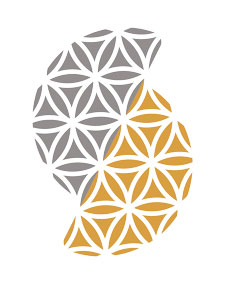 Die Massage dient zur mechanischen Beeinflussung von Haut, Bindegewebe und Muskulatur durch Dehnungs-, Zug- und Druckreiz. Die Wirkung der Massage erstreckt sich von der behandelten Stelle des Körpers über den gesamten Organismus und schließt auch die Psyche mit ein.